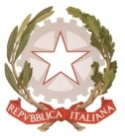 MINISTERO  DELL’ ISTRUZIONE, DELL’UNIVERSITA’, DELLA RICERCAUFFICIO SCOLASTICO REGIONALE PER IL LAZIOLICEO SCIENTIFICO STATALE“TALETE”Roma, 21.02.2019Ai docenti Agli alunniAi genitoriSito webCIRCOLARE n.243	Oggetto:  Olimpiadi della Matematica – gara a squadre alla Sapienza 8 marzo 2019  Si comunica che la squadra formata dagli  alunni:Davide Bettarini, Giulia Giacomini, Alessandro Monteleone, Irene Liberatore, Daniele Galatà,  Gianmarco Biagi, Claudio Pasquale, Riccardo Tavolato  parteciperanno alla gara a squadre delle Olimpiadi di Matematica che si svolgerà l’8 marzo 2019 presso il Dipartimento di Matematica dell’Università La Sapienza di Roma.La squadra al completo deve trovarsi nella sede di svolgimento della gara entro le 14. La gara avrà inizio alle 15 e avrà la durata di 65 minuti. Dalle 16,30 alle 18,30 ci saranno le premiazioni in Aula Magna. Le prime 36 squadre si sfideranno il 14 marzo a Tor Vergata e le migliori si qualificheranno per la finale di Cesenatico.Gli alunni delle squadra sono autorizzati ad uscire da scuola alle 12,45. Gli alunni minorenni sono tenuti ad avvisare le famiglie, i docenti di matematica devono annotare sul RE l’impegno dei propri studenti.I docenti referenti Olimpiadi della MatematicaProff.ri Casale e Sirabella                                                                                                                   Il Dirigente scolastico									Prof.  Alberto Cataneo		                                                                          (Firma autografa sostituita a mezzo  stampa                                                                                                         ai sensi dell’art. 3 comma 2 del d.lgs. n.39/1993)